《城口县综合交通运输“十四五”发展规划（征求意见稿）》城口县综合交通运输“十四五”发展规划（征求意见稿）重	庆	市	城	口	县	交	通	局中 铁 长 江 交 通 设 计 集 团 有 限 公 司2021 年 7 月目录附表一：城口县“十四五”综合交通规划正选项目表附表二：城口县“十四五”综合交通规划备选项目表附图一：城口县综合交通现状图（2020 年）附图二：城口县综合交通“十四五”规划布局图附图三：城口县铁路“十四五”规划布局图附图四：城口县公路“十四五”规划布局图附图五：城口县国省干线“十四五”建设示意图前	言“十四五”时期是我国全面建成小康社会、实现第一个百年奋斗目标之后，乘势而上开启全面建设社会主义现代化国家新征程、向第二个百年奋斗目标进军的第一个五年，是全 面落实习近平总书记赋予重庆新定位、新使命的第一个五 年，是推进成渝地区双城经济圈建设、“一区两群”协调发展的第一个五年，是推进交通强国建设的第一个五年，科学编制和实施好“十四五”综合交通规划意义重大。为积极融入“双 循环”、唱好“双城记”、推动 “一区两群”协调发展和贯彻落实全市“十四五”规划编制工作会议精神，按照城口县委、县政府印发的《城口县“十四五”规划编制工作方案》（城委办[2020]54 号）通知要求，坚持目标导向与问题导向相统一， 坚持立足城口与放眼区域相统一，坚持全面规划与突出重点相协调，坚持战略性和操作性相结合，制定本规划。本规划对标对表《交通强国建设纲要》、《国家综合立体交通网规划纲要》，以《重庆市综合立体交通网规划纲要（2021-2035）》、《重庆市综合交通运输“十四五”发展规划》等上位规划为指导，贯彻落实《城口县国民经济和社会发展第十四个五年规划和二〇三五年远景目标纲要》文件精神， 系统总结城口县“十三五”时期综合交通基础设施发展成就， 抢抓战略机遇和政策调整，立足城口实际提出未来五年综合交通运输体系发展思路、发展目标和重大任务，是未来五年城口县交通优化资源配置、布局重大工程项目、引导社会资本投向、制定相关政策的重要依据。本次规划以城口县 2 个街道 23 个乡镇，3292 平方公里为重点，统筹考虑重庆巫溪县、开州区，四川宣汉县、万源 市，陕西镇坪县、平利县、岚皋县、紫阳县等周边地区。规 划目标年为 2025 年，展望至 2035 年。一、发展基础（一）发展成就“十三五”期间，城口交通贯彻新发展理念，转变发展方 式，深入推进供给侧结构性改革，抢抓市委市政府实施的“交 通基础设施建设三年行动计划”机遇，加速交通基础设施建设， 综合交通运输发展质量和效益不断提升，实现了从“瓶颈制约” 向“较大缓解”的重大跨越，为服务国家及市级战略、支撑全 县经济快速发展、保障和改善民生发挥了重要作用。交通投融资力度加大，拉动了县域经济快速稳定发展。“十三五”时期，全县交通发展始终坚持投资拉动，积极争取资金支持，集聚一切资源和力量，交通投资保持高位平稳运行。五年来，累计完成交通固定资产投资 43.41 亿元（不含高速公路建设投资），创历史之最，争取国家及市级补助资金 31.46 亿元，较“十二五”时期同比分别增长 87%和200%。交通投融资力度的加大，切实为交通建设项目顺利实施和县域经济持续快速发展提供了有力支撑。重大交通项目落地，为城口打通对外交通大动脉奠定 了基础。“十三五”时期，举全县之力，积极谋划，以对外出口通道建设为重点，加快推进重大交通项目。铁路项目取得重大突破。重大铁路项目已实现从“多年期盼”向“指日可待” 转变，渝西高铁于 2020 年完成国铁集团可研审查，线路走向明确过境城口并设站，力争 2021 年开工建设。安张铁路、万州至城口至安康铁路正在全力推进规划相关工作。高速公 路项目加快建设。G69 银百高速公路（城开段）2017 年开工建设，预计 2022 年年底前实现城口县城通高速；城口至岚皋（城口段）2020 年开工建设，预计 2024 年建成。城口至万源、城口至宣汉和城口至巫溪 3 条高速公路已纳入《重庆市高速公路网规划（2019-2035 年）》和《重庆市国民经济和社会发展第十四个五年规划和二〇三五年远景目标纲 要》，城口至宣汉高速公路已启动可研编制。公路网络持续完善，有力助推脱贫攻坚。路网规模和密度大幅提升，交通支撑保障能力显著增强。到 2020 年底，全县公路总里程达 4400 公里，其中国道 155 公里，省道 284公里，县道 235 公里，乡道 195 公里，村道 3531 公里，公路网密度达到 134 公里/百平方公里，较 2015 年增长 43%。全力实施普通国省道改造工程，通行能力得到显著增强。“十 三五”期间共改造国道 99 公里，新改建省道 263 公里，完成鸡鸣、坪坝、庙坝、修齐 4 个乡镇场镇改线 18 公里，基本消除国省道交通瓶颈路段，国道二级、省道三级及以上比重分别达到 78%和 67%，分别较 2015 年增长 34 和 26 个百分点（全市增长 17 和 19 个百分点）。加快实施重要连接线工程，基本实现与周边区县市互联互通。完成河鱼至平利公路 建设、双河至万源八台山旅游公路改造等项目，新改建重要连接道 159 公里，毗邻 8 个区县市中除与陕西紫阳（涉及自然保护区核心区）没连通外，其余 7 个毗邻区县市都实现一条或多条道路连接，区域连通水平明显提升。全面加快“四 好农村路”建设，农村交通基本公共服务显著改善。围绕“脱 贫攻坚战”工作要求，累计实施“四好农村路”通达工程 1552公里，通畅工程 1488 公里，新解决 341 个村民小组通达，36 个建制村和 679 个村民小组通畅，全县 204 个建制村（社区）通硬化路率和通客车率均达到 100%，具备条件的村民小组通达率达到 100%，通畅率达到 90%，有效解决 10 万余群众（其中贫困群众约 3.3 万人）出行难问题。表 1-1 城口县公路现状表运输管理服务水平持续提升，极大改善了人们的出行条件。城市公共交通服务品质进一步提升。到 2020 年底，开行公交线路 13 条，运营里程 154.3 公里，更新投放新能源公交车 27 辆，公交车达到 48 辆，公交免乘优惠政策兑现落实，老年人免乘政策降至 65 周岁。不断完善班线客运网络。建成城口客运中心，开通城口至重庆精品快客，打造“原乡快客”客运品牌，有效满足群众个性化出行需求。全县共开行中长途班线 12 条，投放中长途车辆 30 辆 1064 客座，中长途客运量年均增幅保持在 10%左右。大力发展农村客运。建成农村客运招呼站 167 个，开行农村客运班线 53 条，有条件的行政村通客车率达到 100%。加快推进现代物流体系建设。建成 3 个集客运、物流、邮政、快递、旅游集散等多种服务功能于一体的乡镇交通综合服务站，以及 23 个乡镇物流快递服务站，初步形成以县城为中心、乡镇为节点、行 政村为网点的三级物流体系。行业治理能力和水平不断增强，切实保障了行业的稳定发展。加快信息化建设力度。建成交通信息指挥平台，与 市交通运行监测与应急调度中心实现实时数据对接。全县“两客一危”车辆 GPS 定位率、长短途客运车辆视频监控率、12 吨以上普通货车 GPS 安装率等均达到 100%。大力推进交通安全设施建设。始终将安全作为头等大事来抓，完成 269座桥梁护栏和 56 座隧道升级评估，实施 53 座危桥和 42 处公路地灾整治，安装安全防护栏 1330 公里，有力提升公路安全基础设施保障能力，杜绝较大及以上交通事故发生。行业管理水平逐步提升。按照“一局一支队五中心”改革思路， 完成城口县交通系统机构改造，交通管理体制进一步完善。切实做好交通绿色生态发展，实施主干道公路绿化美化，建成东安兴田公路文化走廊等示范道路，完善 12 个养护站旅游服务功能，实现从单一交通功能逐步向交通、生态、旅游、 观光等复合功能转变。大力提升管养水平，制定完善《城口县公路养护管理实施办法》《城口县农村公路养护管理考核细则》，进一步明确县、乡、村三级养护管理职责；率先推行“路长制”，建立三级路长体系，公路养护管理由“单一管养”转向“综合治理”转型。（二）发展差距对外交通大通道还未实现贯通。G69 银百高速尚在建设，渝西高铁还没开工，城口仍然是全市唯一没有通高速公 路的区县，对外通道成为城口对外区域合作的瓶颈。普通干 线公路技术等级不高，承担城口至周边毗邻县干线公路通道中，除城万快速通道全线为二级公路外，其余国省道基本以 二、三级公路为主，还有 124 公里为四级公路，尤其是至陕西紫阳还是断头路，至陕西镇坪、平利等地区公路能力明显不足，交通处于全市最落后的现状仍未得到根本改变。县域内部交通服务水平有待提升。受地质地形条件限制，公路建设难度非常大，全县23个乡镇中还有11个未能通 三级公路，乡镇之间的路网连通度不高，城乡交通联系不够便捷，交通事故应急救援难度大。公路技术等级不高，全县 四级公路占比高达90.7%，发展水平与周边区县相比还有差距。境内断头路、瓶颈路依然存在，部分生态产业园、农业园区、旅游景区与干线公路连接不畅，交通对城镇和产业的引导和带动支撑能力不够。同时，养护资金不足，农村公路安全护栏、标志标线等附属设施配套不完善，交通安全压力 仍然艰巨。表1-2 城口与周边区县公路技术等级对比表（公里）客货运输品质和效率不够。客运方面，目前城口至重庆主城、万州、达州等重要城市只能选择公路客运班线出行， 旅客出行时间较长，包车客运、旅游客运、精品班线等多样化道路客运服务，难于满足旅客快速、舒适的高品质出行需求。城市公交服务水平不高，公交港湾式停靠站不足，农村客运通达深度不够，城乡居民出行不够便捷。货运方面，缺乏规范化的公路货运场站和大型化的物流企业，公路货运组织和运行效率不高，现代物流体系尚未形成。受道路交通条件限制，城乡物流发展缓慢，交通与邮政融合发展不足，难于保障农村地区旺盛的农副产品运输需求。行业治理能力和水平还需加强。智慧交通发展水平不足。交通信息化与业务融合不足，系统平台尚未实现互联互通，业务协同能力有待提高。运输组织智能化水平偏低，缺乏规范化、数字化的物流配送站点，城乡物流智能化配送体系亟待构建。平安交通发展水平有待提升。城于受地质地形条件制约，公路技术等级低，沿线地质灾害较多、整治难度较大，安全形势依然严峻。交通应急救援体系尚未全面形成， 应急装备、救援队伍、救援能力有待提升。绿色交通发展有待完善。交通基础设施建设任务繁重，交通建设重点项目受生态环境制约较大。交通与旅游融合程度不高，公路沿线服务区、观景台等附属设施不足，距离打造美丽公路还有差距。 老旧化客运车辆较多，清洁能源车辆改造和更新任务重。二、形势要求城口县综合实力和竞争力与全市多数区县相比仍存在 较大差距，特别是交通制约仍然突出，“十四五”期间，城口县面临统筹区域整体发展与缩小发展差距“双目标”、加快产 业转型升级与培育新的经济增长点“双压力”、巩固拓展脱贫攻坚成果与推动乡村全面振兴“双任务”，做好经济社会发展工作任重道远，交通是发展的基础，城口交通必须准确把握新发 展阶段，深入践行新发展理念，积极融入新发展格局，努力推进全县交通实现跨越式发展。（一）发展形势1.城口交通迎来多重战略叠加的新机遇。一是党中央作出构建以国内大循环为主、国内国际双循环相互促进的新发展格局重大决策，共建“一带一路”、长江经济带发展、新时代西部大开发、革命老区振兴发展、交通强国等重大战略深入实施，供给侧结构性改革稳步推进，生态优先绿色发展战略加快推动，为城口高质量发展赋予了全新优势，城口交通进入新的发展战略期。二是成渝地区双城经济圈建设加快推进，“一区两群”协调发展全面实施，城（口）宣（汉）万（源） 革命老区振兴发展示范区建设启动，重庆全面开启交通强市建设等带来诸多政策利好、投资利好、项目利好，将极大提振县域经济社会发展的市场预期、社会预期，城口交通发展引来前所未有的机遇期，为吸引更多的优质社会资本投资建设城口交通创造了有利条件。三是 G69 银百高速（城口段） 2022 年实现县城通高速，渝西高铁可望 2021 年全线开工，城口将全面进入高速高铁时代，将全面提升城口发展格局， 城口“困守大巴山、孤悬渝东北”的困境逐步缓解，将更加凸显城口连接长江三峡腹地贯通大西北重要节点的区位优势， 有助于发挥优势、彰显特色，更好地集聚要素、释放潜能。  2.城口交通面临外部环境多变的新挑战。一是宏观环境不稳定不确定性明显增加，挑战因素加剧，新冠肺炎疫情影响广泛深远，经济全球化遭遇逆流，城口经济社会发展面临更加复杂的外部环境。二是交通受环境、用地、审批等要素制约，前期工作周期更长。资金制约更加明显，中央和地方事权划分改革，用于补助省道及以下公路建设的资金规模较“十三五”大幅下降，地方公路建设资金筹集压力加剧。三是城口交通面临实现“碳达峰”“碳中和”目标新的艰巨任务，要实现这一愿景，城口交通不仅要确保发展不退步，更要寻求低碳发展之路，必须大力推动“公转铁” “多式联运”“散改集” 等交通发展模式，“降碳”“减排”将成为运输结构调整工作的重点。（二）发展要求“十四五”时期对城口交通提出了新的更高要求，务必认清形势和差距，把握好机遇，勇于迎接挑战，高起点大思路谋划好新时代城口交通发展。融入新发展格局要求城口加快畅通对外交通大通道。 城口交通必须加快突破对外大通道不通的情况，作为重庆向北重要交通节点和渝川陕毗邻区县综合交通枢纽，交通发展必须坚持从全局谋划一域、以一域服务全局，立足国内大循环和国内国际双循环，着力支撑全市打通与京津冀、关中等向北国内重要城市群的连接。进入新发展阶段要求城口加快推进交通一体化建设。城口交通发展要贯彻落实《成渝地区双城经济圈建设纲要》， 着重围绕城宣万革命老区发展示范区规划建设，按照全市“一区两群”协调发展要求，加紧谋划实施一批重大、创新的交通项目，推动与周边区县市交通互联互通，携手促进川东北、渝东北一体化发展，努力打造成为成渝地区双城经济圈高质量发展的重要增长极和新的动力源。贯彻新发展理念要求城口加快推动交通高质量发展。“十四五”时期，城口将以生态优先绿色发展统揽经济社会发展全局，将推进实现生态优先绿色发展示范区建设走在渝东北三峡库区城镇群前列，加快建设“国家生态文明建设示范县、渝川陕毗邻区县综合交通枢纽、‘两山’‘两化’先行示范区、宜居宜业宜游的大巴山特色生态城、渝川陕合作门户”。城口交通要紧扣全县经济社会发展特征和要求，加快建设高铁站综合交通枢纽，加快把全县干线公路网、农村公路网打造为美丽绿色的旅游交通网、产业交通网。（三）阶段特征“十四五”时期是我国“两个一百年”奋斗目标的历史交汇时期， 是全面开启建设社会主义现代化强国的新征程的重要机遇时期，是城口县打造“国家生态文明建设示范县、渝川陕毗邻区县综合交通枢纽、‘两山’‘两化’先行示范区、宜居宜业宜游的大巴山特色生态城、渝川陕合作门户”的关键时期， 城口交通发展呈现出一系列新的特征。设施完善的加速期。“十四五”时期，城口交通将抢抓成渝地区双城经济圈建设、新时代推进西部大开发形成新格局等战略机遇，进一步围绕抓重点、补短板、强弱项，加快构建对外通道，畅通内部循环，加速完善基础设施网络，提高交通互联互通水平。协调发展的融合期。“十四五”时期，需围绕“两高”（高 速高铁）建设目标，全面提升县域治理体系和治理能力现代 化水平，抓住成渝地区双城经济圈建设、“一区两群”协调发 展机遇，坚持一体化规划、协同性建设，统筹交通与产业、城镇、旅游的融合，统筹交通在区域间、城乡间的融合，形 成县域范围统筹联动发展的良好局面，推进交通新业态发展。精细管理的提质期。“十四五”时期，随着交通运输新技术、新业态、新基建的不断发展，交通智能化、数字化要求 更高，要求交通行业转变管理方式，更多依托新技术、大数 据，促进交通运输提效能，推动交通基础设施数字转型、智能升级，提升行业管理的效率，为人民群众提供安全、高效、 便捷、经济、绿色的运输服务。转型发展的深化期。“十四五”时期，要深入推进交通供给侧结构性改革，加快“重建轻养”向“建养并重”发展，持续强化交通运输“建、养、运、管、安”综合体系建设，深入推进事权划分，企事业单位改革的深入实施，补齐短板，均衡 发力，加快完善交通运行机制，实现交通高质量发展。三、中长期布局（一）发展定位紧扣重庆构建西部国际综合交通枢纽和国际门户枢纽 目标，抢抓新时代西部大开发战略、交通强国建设试点、成渝地区双城经济圈建设和乡村振兴等历史发展机遇，围绕城口打造“国家生态文明建设示范县、渝川陕毗邻区县综合交通枢纽、‘两山’‘两化’先行示范区、宜居宜业宜游的大巴山特色生态城、渝川陕合作门户”，以改善交通、保护生态、农文 旅融合“三件大事”为根本遵循，助力发挥四个示范作用1，到2035 年，全面形成“1 轴 1 极”对外综合立体交通走廊和“3 铁4 高 1 空2”综合交通网络，建成重庆向北重要交通节点、渝川陕毗邻区县综合交通枢纽。（二）发展愿景以“重庆向北重要交通节点和渝川陕毗邻区县综合交 通枢纽”为发展定位，突出对外综合运输通道建设。《重庆市综合立体交通网规划纲要》明确提出，全市重点打造“4 向 3轴 6 廊”综合立体交通网对外运输通道格局，加快建设“1 带 1圈 2 射 4 联” 市域交通主骨架。城口作为重庆向北重要交通节点，处于重庆至京津冀交通主轴、安康—城口—巫溪—巫山—恩施联络通道和长寿—垫江—梁平—万州—开州—城1四个示范作用，即：在生态保护上发挥示范作用、在山地特色城镇化发展上发挥示范作用、在生态产业体系建设上发挥示范作用、在渝川陕毗邻地区融合发展中发挥示范作用。23 铁：渝西高铁、安张铁路、万州至开州至城口至安康铁路。4 高：G69 银百高速公路、城（口）至万（源） 高速公路、城（口）至宣（汉）高速公路、城（口）至巫（溪）高速公路。1 空：坪坝大梁机场。口射线通道的交汇点，要抢抓重庆加快建设交通强市，着力打造西部国际综合交通枢纽和内陆国际门户的历史机遇，加快建设城口对外运输大通道，全面消除对外通道瓶颈制约， 将区位优势转化为交通优势，进一步提升城口的区域竞争能力。以“高质量和高品质”为主攻方向，实现交通全面转型 发展。牢牢把握城口县是全市唯一成建制建立苏维埃政权的革命老区历史，紧紧抓住国家支持革命老区发展发展机遇， 用好用活乡村振兴、革命老区、贫困山区等发展政策，把交通工作的重心放在巩固脱贫攻坚成果和乡村振兴上来。围绕山清水秀美丽之地建设，高度重视生态环保和外观形象，加快推进交通与旅游融合发展，建成互联互通、创新发展的综合交通体系。以推动交通现代化为总目标，加快综合交通融合发展、一体化发展，注重交通转型，提升综合交通的运行效率和服务品质。以“安全可靠、智慧美丽、绿色生态”为山区特色，增强交通的韧性和融合能力。到 2035 年，城口县与周边区县市实现高速公路连通，铁路纵横贯通；现代化的管理手段广泛应用，完善高效的应急救援体系全面建立；交通基础设施养护、维护到位；智慧交通广泛应用于交通建设、交通管理和出行服务；多元化的客货运输服务体系全面发展，绿色低碳理念贯穿交通发展全过程；交通方式之间的融合能力极大提高，交通与城镇体系、产业发展的融合水平显著增强。（三）空间布局通道布局全面融入、主动服务国家和全市对外开放战略，统筹东 西南北四个方向，加快畅通五大对外通道，主动融入周边大 中城市发展，构建连接长江三峡腹地贯通大西北的重要节点。以高速、高铁为纽带，促进通道物流、物流带经贸、经贸带 产业，大力发展通道经济、枢纽经济，推动通道创造经济价 值、提升经济效益，打造渝川陕合作门户。依托五大通道，形成“1 轴 1 极”对外立体综合交通走廊。借助重庆至京津冀交通主轴和长寿—垫江—梁平—万州— 开州—城口射线通道，做强关中平原城市群经城口至重庆主 城都市区“1 轴”交通走廊，形成“渝西高铁+万州至城口至安康铁路+银百高速公路”复合式、多路径交通通道，畅通重庆 至宁夏沿黄交通走廊，实现城口与成渝地区双城经济圈中心 城市、京津冀、中原城市群的便捷联系，带动城口开发开放。借助安康—城口—巫溪—巫山—恩施联络通道，加快完善川 东北城市群经城口至武汉城市圈“1 极”交通走廊，形成“安张铁路+万源至城口至巫溪高速公路”复合式、多路径交通通道， 充分发挥城口渝川陕门户优势，强化长江三峡黄金旅游核心 带对陕南、川东北、鄂西地区的吸附作用，助推长江经济带 发展。表 3-1	城口县对外通道表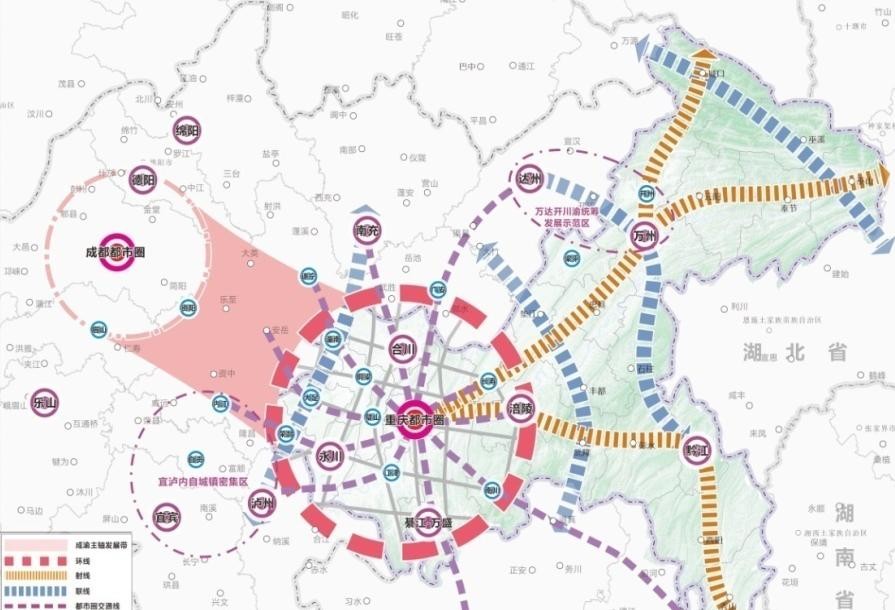 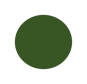 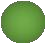 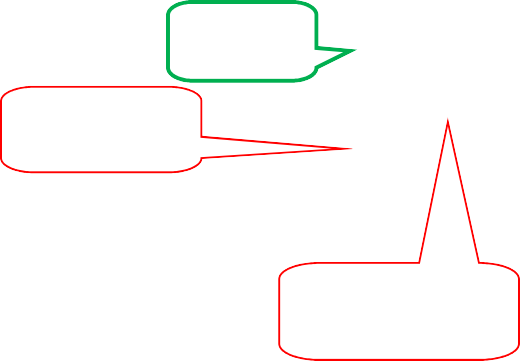 图 3-1	城口县“1 极 1 轴”综合交通走廊示意图路网布局以构建“重庆向北重要交通节点”和“渝川陕毗邻区县综 合交通枢纽”为目标，构建对外多层次综合交通网，强化枢纽 衔接，优先布局推进高铁高速等重大交通基础设施互联互通， 着力弥补区域性重大交通基础设施短板。铁路规划布局。在即将开工建设的渝西高铁和已纳入国 家铁路网中长期规划的安张铁路基础上，考虑降低物流成本， 提升物流效率，吸引陕南地区大宗物资快速进入长江黄金水 道，规划新增万州至城口至安康铁路。到 2035 年，总体形成“一高两干”三条铁路网络，总里程约 150 公里，与周边相邻的 8 个区县市中，有 4 个实现铁路联通。渝西高铁：是西三角（重庆、西安、成都）环形高速铁 路通道的一部分，是国家《中长期铁路网规划》“八纵八横” 中“包（银）海通道”的重要组成部分，线路走向为重庆主城—城口—安康—西安。安张铁路：已纳入国家中长期铁路网规划，通过本项目有效衔接恩黔遵昭铁路，进一步强化城口与奉节、巫山、巫 溪周边区县，以及黔江等武陵山区城市的铁路联系，线路走向为安康―城口―巫溪―奉节―巫山―张家界。万州至城口至安康铁路：本项目南起渝东北三峡库区城镇群核心城市万州，在城口县境内接安张铁路，向北到达安康市。通过本项目可有效提升铁路对货运物流的支撑作用， 有效降低物流成本，积极承接陕南地区大宗物资，在万州新田港下水进入长江黄金水道，实现铁水联运，降低物流成本。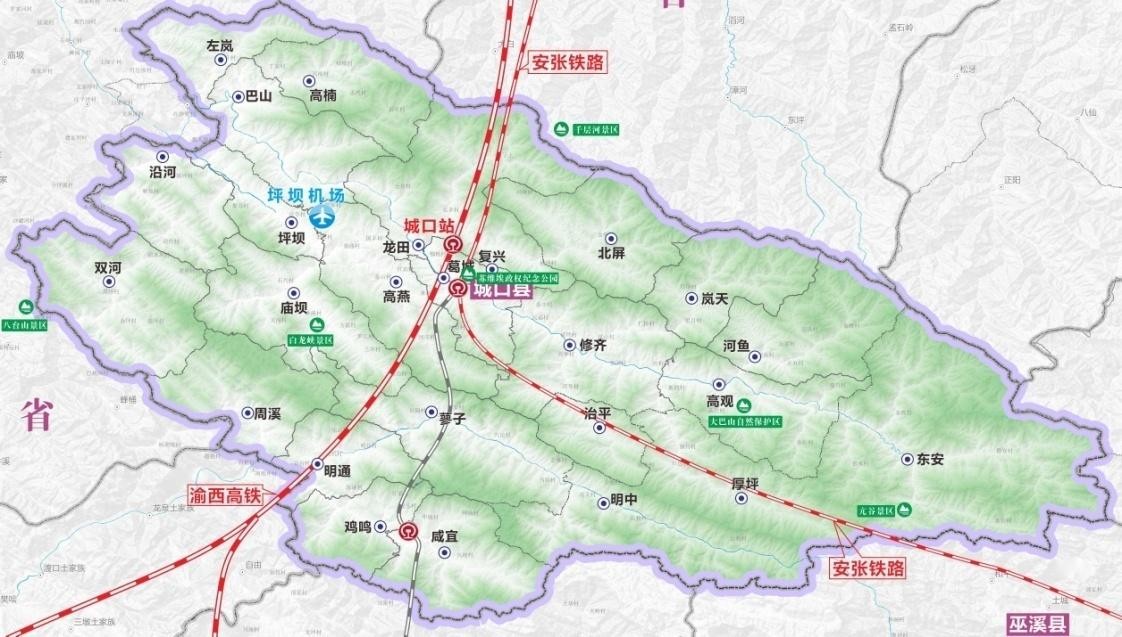 图 3-2 城口县中长期铁路规划布局图高速公路布局。在已开工建设的 G69 银百高速公路基础上，规划布局城口至万源高速公路、城口至宣汉高速公路、城口至巫溪高速公路，均已纳入《重庆市综合交通运输“十四五”规划》。到 2035 年，城口县形成“两纵两横3”四条高速公路网络布局，总里程约 153 公里，与周边相邻的 8 个区县市中，有 5 个实现高速公路联接。城口至万源高速公路：有效串联 G65 包茂高速和 G69 银百高速两条纵向国家高速，衔接在建的成都—巴中—万源 高速公路，助力构建万源—城口—巫溪—巫山联络通道，充 分发挥城口渝川陕门户优势，促进渝东北川东北一体化发展。城口至宣汉高速公路：项目建成后，将成为城口与川东北枢纽城市达州市的直连高速公路，是渝东北与川东北重要的联系通道。3一纵：G69 银百高速公路，二纵：城口至宣汉高速公路；一横：城口至万源高速公路，二横：城口至巫溪高速公路。城口至巫溪高速公路：进一步完善渝东北高速公路网络， 强化 G69 银百高速和 G6911 安康至来凤高速横向联系；同时有助于构建奉节—巫山—巫溪—城口旅游交通环线，支持城 口渝川陕毗邻区县综合交通枢纽建设，有力支撑渝东北“一心 一廊五片”的带状网络化城镇空间体系。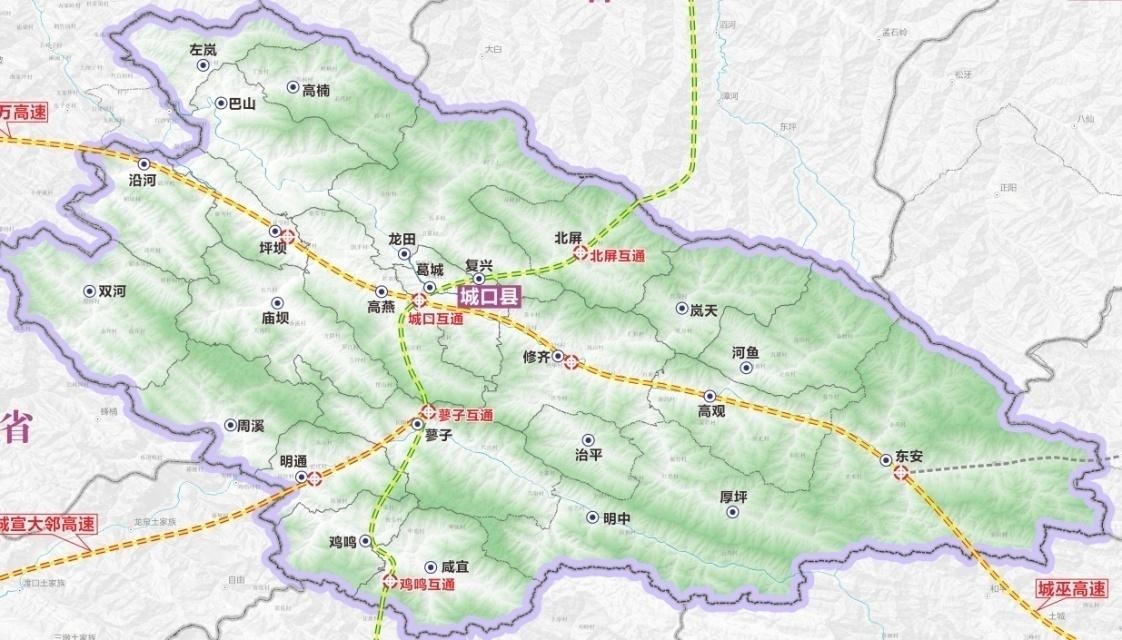 图 3-3 城口县中长期高速公路规划布局图枢纽节点布局。依据规划布局的铁路站点、高速公路互通，结合城口县产业发展及城乡用地规划，规划布局“2 主 1 辅多节点”客运枢纽体系和“6 中心 7 站点”货运枢纽体系，其中：“2 主”即渝西高铁城口站综合客运枢纽、坪坝大梁机场， “1 辅”即城口县综合客运枢纽三大综合客运枢纽，“多节点”即 23 个乡镇综合运输服务站；“6 中心”即城口高铁物流中心、城口县综合货运枢纽站、高速公路物流中心、高燕锰产品物流中心、巴山钡产品物流中心、治平页岩产品物流中心六大货运枢纽，“7 站点”即在高观、明通、坪坝（已建成）、巴山、东安、鸡鸣（已建成）、沿河（已建成）规 划建设三级货运站各一座。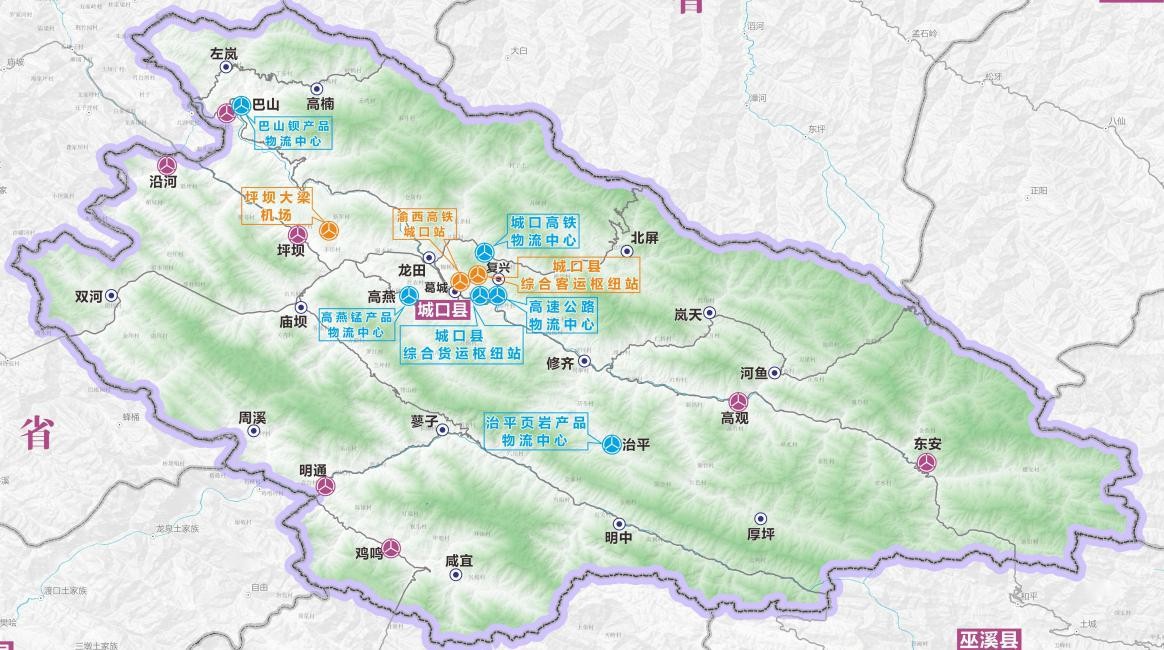 图 3-4 城口县中长期客货枢纽规划布局图到 2035 年，城口县对外综合交通通道体系全面构建， 域内普通国省干线服务水平和网络覆盖全面提升，四好农村路进村入户和村（居）民小组通达通畅全面实现。智能、平安、绿色、共享交通发展水平明显提高，人民满意度明显提高，发达的快速网（高速铁路和高速公路网络）、完善的干线网（干线公路和干线铁路网络）、广泛的基础网（四好农村路网络）全面形成，旅客联程运输便捷顺畅，货物多式联运高效经济；基本建成交通科技创新体系，实现交通治理体系和治理能力现代化，全面支撑城口县社会经济快速发展， 综合交通发展基本达到全市先进水平。四、“十四五”总体思路（一）指导思想以习近平新时代中国特色社会主义思想为指导，深入贯彻党的十九大和十九届二中、三中、四中、五中全会精神， 紧扣习近平总书记对重庆提出的营造良好政治生态，坚持“两点”定位、“两地”“两高”目标，发挥“三个作用”和推动成渝地区双城经济圈建设等重要指示要求，准确把握新发展阶段， 深入践行新发展理念，积极融入新发展格局，以推动高质量发展为主题，以深化供给侧结构性改革为主线，以改革创新为根本动力，以满足人民日益增长的美好生活需要为根本目的，紧紧围绕交通强国建设纲要，以交通强市为统领，加快“重庆向北重要交通节点、渝川陕毗邻区县综合交通枢纽”建设步伐，构建安全、便捷、高效、绿色、经济的现代化综合交通体系，不断增强人民群众的获得感、幸福感、安全感， 切实发挥交通“先行官”作用，为城口开启社会主义现代化建设新征程提供有力交通保障，有力助推“一区两群”协调发展和成渝地区双城经济圈建设。（二）基本原则智慧引领，创新发展。坚持创新在交通发展全局中的核 心地位，在推动交通适度超前发展进程中，统筹传统基础设施和新型基础设施建设，大力发展智慧交通，全力推动交通运输发展质量变革、效率变革、动力变革，不断增强交通可 持续发展动力和活力。一体融合，协调发展。牢牢把握一体融合发展趋势，大力推进区域间、方式间、网络间交通一体融合发展，加快实现设施“硬连接”、服务“软联通”、运行“一体化”，营造宜居、宜业、宜游环境，助力城口全面融入成渝地区双城经济圈，推动“一区两圈”协调发展和城乡融合发展。生态优先，绿色发展。牢固树立“绿水青山就是金山银山”理念，围绕“建设‘两山’ ‘两化’先行示范区、国家生态文明建设示范县”目标，大力发展绿色交通，优化交通运输结构，推动资源集约利用，加强生态保护，强化污染防治， 注重节能低碳发展，促进人与自然和谐共生。互联互通，开放发展。充分发挥新时期赋予城口的区位优势，构建互联互通、面向全球的交通基础设施网络，强化 城口作为我国西南与西北地区联系重要交通节点作用，支撑重庆建设西部国际综合交通枢纽，有力助推城口更好地融入国内大循环，促进国内国际双循环。人民满意，共享发展。坚持以人民为中心的发展思想， 积极适应个性化、多元化出行和新业态、新模式发展需求， 提供更具品质、更有效率、更加安全的客货运输服务和更加规范、更加人性化的行业管理服务，全力提高人民群众交通出行获得感、幸福感、安全感。（三）发展目标“十四五”时期，城口交通要紧紧围绕新时代西部大开发、成渝地区双城经济圈建设和“一区两群”协调发展战略，以提升内联外通水平为导向，打通对外“大动脉”和畅通内部“微循环”，优先推进高铁高速等重大交通基础设施互联互通，着力形成“三大网络，三大体系4”，努力构建“高速零突破、高铁新开工、乡乡双车道、村村通快递、组组硬化路”的交通发展格局，布局合理、功能完善、便捷快畅的公路网络基本形成， 对外交通瓶颈制约显著缓解，交通基础设施互联互通实现新突破，绿色交通、智慧交通体系加快构建。力争实现“1212” 出行交通圈，即：域内实现“1 小时毗邻乡镇，2 小时城口县城至乡镇”目标，对外实现“1 小时达州、万州、安康地级市， 2 小时重庆主城、成都、西安省会城市”目标。综合交通基础设施网络更加完善，综合运输服务品质明显提高，现代交通治理能力显著提升，基本建成重庆向北重要交通节点、渝川陕毗邻区县综合交通枢纽。铁路交通加速推进。加快推进“1 高 2 干”铁路网络规划布局，快速融入重庆市及周边地区高铁和干线铁路网络，铁路网规划总里程 150 公里。“十四五”期开工建设 115 公里，开展前期研究工作 35 公里，加速形成北上关中平原城市群、南下重庆主城都市区、西至成都都市圈的铁路交通网络。4三大网络：对外通道网络、支撑网络、运输服务网络；三大体系：智慧绿色交通体系、安全可靠交通体系、协同治理体系。公路交通显著改善。优化布局“2 纵 2 横”高速公路网络， 规划总里程约 153 公里，其中在建 55 公里，新建 98 公里，“十四五”期建成 55 公里。改造普通国道 82 公里、省道 235 公里，实现普通国道二级及以上比重达到 80%、普通省道三级及以上比重达到 65%；建设重要连接线公路 401 公里，成渝地区双城经济圈毗邻地区公路 43 公里，长征国家文化公园公路 88 公里，实施“四好农村路”建设 3784 公里，实现具备条件的村民小组通畅率和具备条件路段增设错车道率达 到 100%，全面提升域内公路服务水平，构建内畅外联公路网络。运输服务更加优质。建设“1 主 1 辅”客运枢纽节点体系和“2 中心 7 站点”货运枢纽体系。城区公交车万人拥有率达到 8 辆/万人，城市建成区公交站点 500 米覆盖率达到 95%， 中高级客车占比达到 65%，城区公交服务水平进一步提升。积极推动交旅融合发展，实现 4A 级以上景区精品旅游班线全覆盖。基本建成普惠城乡、联通区域、辐射周边、高效衔接的邮政快递基础网络，到 2025 年实现邮政“村村直通邮”、快递“村村有网点”。智慧交通加速发展。基本建成交通运输数据资源平台中心，基本建成交通基础设施和运载装备运行状态感知体系， 国省干线公路隧道、桥梁覆盖率 100%，重点运输车辆覆盖率 100%。交通安全更加可靠。实施公路安保工程 1000 公里，实现普通干线公路安保设施覆盖率达到 100%。建设公路养护站房和服务区 10 座，农村公路管理养护长效机制全面建立，普通干线公路应急救援到达时间不超过 1.5 小时。绿色交通成效显著。加快淘汰高污染、高耗能、技术落后、老旧的交通装备和设施，推广应用新能源和清洁能源汽车，新能源公共交通车辆占比达到 80%。因地制宜实施公路绿化工程，打造美丽公路，干线公路绿化率达到 80%以上。表 4-1 城口县交通发展主要指标对比表五、着眼区域联通，构建多向对外运输通道网络（一）积极建设高速公路加快建设 G69 银百高速公路，新开工建设城口至万源高速公路和城口至宣汉高速公路。同时积极推进城口至巫溪高速公路前期工作，提升城口至周边地区互联互通水平，消除 城口对外通道瓶颈制约。建成G69银百高速公路。境内里程约55公里，按“80 公里/小时、双向四车道”标准建设，其中城口至开州段计划2022年通车，城口至岚皋段计划2024年建成。依托本项目， 可实现“重庆县县通高速”，以及重庆北上高速公路出口通道和城口县高速公路双双“零突破”，同时实现“4小时”重庆主城。开工建设城口至万源高速公路。境内里程约 29 公里， 按“80 公里/小时、双向四车道”标准建设，需积极与四川对接， 抢抓成渝地区双城经济圈建设机遇，力争 2023 年开工，2026 年建成。开工建设城口至宣汉高速公路。境内里程约 13 公里， 按“80 公里/小时、双向四车道”标准建设，力争 2023 年开工建设，2026 年建成通车。加快推进城口至巫溪高速公路前期工作。境内里程约56 公里，按“80 公里/小时、双向四车道”标准建设，“十四五”期启动项目前期工作，力争 2025 年开工建设。（二）加快实施铁路项目加快建设渝西高铁。抢抓国家加快推进高铁建设机遇， 主动配合铁路建设部门，力争 2021 年开工建设，2027 年建成通车，加速形成重庆主城经城口至西安的高速客运大通道， 积极融入国家高铁网，提升城口的区域竞争能力。境内里程 约 50 公里，速度目标值 350 公里/小时。积极争取安张铁路过境城口方案。主动加强与市级相关部门衔接，加快推进前期工作，力争 2024 年开工建设，预计 2028 年建成。境内里程约 65 公里，速度目标值 200 公里/小时。加快推进万州至城口至安康铁路前期工作。“十四五” 期间，加强与市级部门沟通衔接，加快推动项目前期研究论证工作，争取早日纳入上位相关规划，项目力争于 2025 年开工建设。境内里程约 35 公里，速度目标值 160 公里/小时。（三）稳步推进机场建设通用机场建设。规划论证建设坪坝大梁通用机场，建 设能满足兼顾直升机、小型固定翼飞机、通勤飞机起降要求的通用机场，主要服务城口中长途通勤飞行、应急救援、森林病虫害防治、农林作业、森林防火、医疗救护、短途通勤飞行等需要。项目力争于 2025 年开工建设，“十四五”期重点开展相关规划研究工作。支线机场规划。积极开展坪坝大梁远期建设支线机场的规划研究论证工作，规划建设 1400 米跑道、2000 平方米航管综合楼、1500 平方米的停车场，包括航站楼、候机室、员工宿舍、航材库、塔台、特种车库、办公楼、综合服务厅等设施，充分发挥航空对城口县社会经济发展的带动作用。，六、着眼内部畅通，构建乡村振兴发展支撑网络（一）构建完善的干线公路网紧紧围绕乡村振兴战略，以国省干线公路建设为依托， 重点建设一批重要连接线公路、双城经济圈毗邻地区公路、 红色文化旅游路，加快构建县城与乡镇，以及乡镇与乡镇之间快速交通通道，完善城乡内部交通基础设施网络，打造布局合理、高效联通的内部公路网络体系。全面提升国省干线公路通行能力和服务水平。“十四五” 期间，加快构建县城与修齐、北屏、高燕、龙田等周边乡镇的城市核心交通网络，重点对县内 G211 小河口至县城段、S201 龙田至巴山、S301 县城至八台山、S501 修齐至岚天段等重要对外通道路段实施路面改造或升级改造。规划改造里程 318 公里（正选项目 198 公里，备选项目 120 公里），其中升级改造和新改建 213 公里，路面改造 105 公里。到 2025 年，实现普通国道二级及以上比重达到 80%，普通省道三级及以上比重达到 65%，进一步强化交通对经济社会和产业发展的支撑作用。表 6-1	国省道项目建设表全面提升旅游公路服务品质。积极推进重点景区旅游公路建设，新建九重山旅游扶贫公路、高楠方斗坪至龙田羊耳坝至北屏月峰旅游环线公路 67 公里（正选项目 47 公里，备选项目 20 公里），支撑“一核两带三片多点”全域旅游格局发展，提升旅游公路服务品质。加快实施长征国家文化公园公路项目，规划建设里程 87.7 公里（正选项目 70.6 公里，备选项目 17.1 公里），其中新建左岚红花寺战斗遗址三级公路 10 公里，升级改造公园公路 77.7 公里，实现红色旅游景区快速连接，确保旅游巴士车通行。提升旅游公路服务品质， 在通乡通景公路上科学规划建设观景平台、小型停车位等附属设施，实现“旅”和“游”的结合；同时重点针对交通量较大的旅游公路实施加宽改造工程，完善旅游交通标识等附属设施，提升旅游公路通行能力和服务水平。加快实施重要连接线公路建设。积极推进连接线公路建设，以服务带动产业发展、便捷居民生产生活为目标，加 快推动县域内部公路成环成网、互联互通，共计实施334公里（正选项目107公里，备选项目227公里）。规划新建城开 高速城口互通收费站-滨江路段连接线工程、高铁站至城区入城道路等重要连接线110公里，改建岚溪至三河公路、厚坪场镇至巫溪界段（二期）等公路111公里，升级改造修齐至治平（新胜村委）等公路113公里，强化乡镇之间联网公路服务能力，提升工业园区、港站枢纽和高铁站点与干线公路衔接水平。加快实施双城经济圈项目，重点推进左岚乡胜利村XC61改造项目、左岚乡左岸村C691改造项目、X010岔溪口至硝水坝三个项目共43公里（正选项目4公里，备选项目39 公里），其中升级改造22公里，路面改造21公里，实现川渝毗邻地区公路行政等级、技术等级匹配。（二）构建广泛的基础公路网按照“巩固拓展脱贫攻坚成果、促进乡村振兴”决策部署， 继续推进农村公路建设项目更多向进村入户倾斜，加快实施 农村公路畅通工程，推动农村公路和乡村旅游、农业园区、特色产业等融合发展，全面支撑乡村振兴战略，加快发展农 业农村现代化。纵深推进“四好农村路”建设。全面完成农村公路通达通畅工程。深入实施“进村入户”工程，全力推进通组公路通达通畅工程建设，规划实施通达工程 937 公里（正选项目 250公里，备选项目 687 公里），通畅工程 1147 公路（正选项目 500 公里，备选项目 647 公里），到 2025 年实现具备条件的村民小组通畅率 100%。建设产业路助力乡村振兴。结合乡村旅游、生态农业、中药材、矿产等产业和资源，打造“公路+乡村旅游”、“公路+特色产业”等发展模式，实现县域内重要乡村旅游点和农矿基地等级公路覆盖率 100%，建成全国和全市“四好农村路”示范县。不断提升农村公路发展质量。提升农村公路服务水平。加快推进乡镇和建制村硬化路“畅返不畅”项目的路面改造， 规划实施农村公路“畅返不畅”工程 200 公里（正选项目 100公里，备选项目 100 公里），因地制宜规划实施农村公路窄路面加宽改造 1000 公里（正选项目 500 公里，备选项目 500公里），在交通量较大路段规划实施单改双工程 500 公里（正选项目 200 公里，备选项目 300 公里），到 2025 年，全县具备条件的建制村双车道率达到 100%、公路错车道实施率达到 100%，进一步提升通村、通镇路网服务品质。完善农村公路附属设施。强化农村公路安保设施建设，在陡坡、急弯、临水临崖等危险路段建设安防设施，提高行车安全性。到 2025 年，有条件地区农村公路安保设施覆盖率达到 100%。、七、着眼服务互通，构建便捷高效运输服务网络（一）推进城乡一体客运发展构建一体化客运枢纽体系。落实推广“TOD”发展理念，实现枢纽与城市功能完美融合。依据高铁站点布局和城镇体系分布特点，规划建设“1 主 1 辅多节点”客运枢纽节点体系，其中“1 主”为渝西高铁城口综合客运枢纽（新建渝西高铁城口站，配套规划建设汽车客运站、公交枢纽站、社会停车场、出租车停车场），整合综合交通枢纽各交通方式出行服务信息的采集、分析、发布，提高旅客换乘效率，力争2025 年开工建设；“1 辅”为城口县综合客运枢纽（已建成）；“多节点”为 23 个乡镇运输服务站，按照客运、邮政、物流等功能整合一体原则，在除葛城街道、复兴街道以外的另外 23个乡镇，新改建 23 个综合运输服务站（其中鸡鸣、沿河、坪坝已建成），为农村地区提供一体化客货服务，服务乡村 振兴战略。规划建设巴山航运游客集散中心，提供片区内居 民出行和游客集散服务。积极推进城口支线机场前期工作， 提前谋划机场综合客运枢纽，助推大巴山-大三峡旅游业发展。积极推进传统客运转型升级。提前研究谋划开城高速公路建成通车后，渝西高铁建成通车前的高速公路客运班线， 科学开行至开州、至万州（高铁站）的城际快巴。优化完善 道路客运停靠站点，积极推进“一站带多点”的集客体系建 设。在城区客流密集区探索研究公交站点与客运停靠站点的共建共用。进一步优化客运装备配置，大力提升中高级客车比例。大力发展包车客运、旅游客运、精品班线、商务快客、短途驳载等特色客运业务，重点开行 6 条城际快速客运专线（城口至重庆主城、万州、开州，四川达州、万源、宣汉）， 开通 3 条省际毗邻区县公交（双河至万源石塘、周溪至宣汉渡口、新田至巫溪土城），2 条川渝跨省城际公交（城口明通至达州宣汉樊哙、城口巴山至达州万源钟亭），有力支撑成渝地区双城经济圈建设。深入实施公交优先发展战略。按照“抽密、填疏、补 空”的思路优化线网结构，构建干支结合、层级分明、功能 清晰的城市公交运营网络。以南大街、东大街、北大街为重点，优化干线公交线网，提升公交大客流通道的运行效率和 服务水平。加密次支公交网络，实现对居住小区、商务社区 等主要社区的全覆盖，增强公交服务的广度和深度。推进复兴、葛城等一批公交枢纽站、停保场、首末站建设，提高公交车辆进场率，同时以站为锚点，优化次支公交，增强公交服务广度，提高车辆实载率，降低运行成本。改建一批港湾式公交停靠站和出租车待客点，提升公交运行效率和安全水平。完善充电桩以及公交“五小设施”，完善站场功能，公交站场充电桩按 1：2 的桩车比例建设，满足新能源公交车辆新增和更新需求。推动城乡客运一体化发展。围绕乡村振兴战略，对客运需求比较旺盛的县城至高观、沿河、双河等 3 个乡镇的客运线路，逐步向公交化模式过渡，促进城乡一体化发展。其余乡镇在农村片区经营模式的基础上，充分发挥“互联网+” 作用，推行预约响应式农村客运模式，稳步提高农村客运车辆通达广度和深度，不断完善农村客运线网布局，因地制宜推动农村客运班线公司化改造和公交化运行，探索推动农客带货机制，提升农村客运服务质量。大力推进“交旅融合”发展。完善客运站场、公路服务区等交通设施旅游服务功能，因地制宜加强露营基地、绿道系统等规划建设，推进自驾车房车营地、驿站、观景平台、休憩平台等旅游服务设施建设，打造“畅安舒美”的城口交旅融合品牌。联合渝川陕周边区县策划研究开行“大巴山• 大三峡”精品文化旅游路线专线系列，加快推进城口县城至亢谷、巴山等景区的旅游定制直通车，串联“大巴山•大三峡” 多日游，提升游客“快进慢游”体验感。开通一批连接重要景区的旅游专线和旅游直通车，支持城市公交线路和城乡客运班线延伸到A 级景区。鼓励传统村落、休闲农业聚集村、休闲农园、特色景观旅游名村、“农家乐”等乡村特色旅游区域开通乡村旅游客运线路，规划建设与游客承载量相适应的生态停车场、公共休憩区、景观平台、露营地等自助旅游服务设施，加强旅游厕所标准化建设和规范管理，强化医疗救助、应急救援、汽车租赁等公共服务，实现全要素保障。积极推动“站运游”一体化，打造“车票、门票、酒店”等 “一站式”旅游客运服务产品。（二）打造高效现代物流体系构建合理的货运枢纽节点。结合城口县国土空间总体规划，规划建设“2 中心 4 站点”货运枢纽体系，其中“2 中心” 为城口县综合货运枢纽站、高速公路物流中心；“4 站点”为 4 个乡镇货运站，在高观、明通、巴山、东安规划建设三级货运站各一座，为城乡居民物资流通提供服务。完善城市共同配送体系。依托城口县综合货运枢纽站，建设区域性集中分拣链、智慧仓库，引导物流（配送）企业 入驻，推动共同配送发展，为县城专业市场、商超等物资配送解决“最初”和“最后”一公里问题，促进城际干线和城市末端配送的有机衔接，降低物流成本，规范行业管理，提升城市形象。鼓励物流企业更换和新增新能源物流配送车辆，发展绿色交通。构建县、乡、村三级农村物流网络节点体系。构建以城口县综合货运枢纽站和高速公路物流中心为核心，高观、明通、坪坝、巴山、东安、鸡鸣、沿河等 23 个乡镇综合运输服务站为纽带，行政村公共服务中心为基础的农村物流三级节点体系。通过“多站合一、资源共享”等方式，利用乡镇综合运输服务站有偿建立邮政、快递仓储场地或小型物流集散中心。统筹利用多方资源，鼓励与邮政、快递企业共建共享末端设施，打通“工业品下乡”和“农产品进城”双向流 通渠道，实现邮政“村村直通邮”、快递“村村有网点”，服务乡村振兴战略。创新发展物流服务新模式。积极推广甩挂运输、网络货运平台等现代化组织模式，鼓励运输企业规模化、联盟化发展。在有条件的地方推广农村“货运班线”、客车货舱承接小件快运等服务模式。有序引导市场推进公共型物流信息平台建设，支持企业建设各类社会物流平台，发展车货匹配、运力优化、仓储交易、供应链等一体化、智能化综合物流服务体系。构建基于互联网的大数据采集、分析、挖掘和决策服务系统，加快发展基于大数据分析的消费者需求挖掘、精准营销、精准物流和市场决策等智能化服务。通过加快推进城口物流公共信息平台建设，发布全县通用基础类、公共类、 服务类及专业类物流标准，推进物流标准化建设。整合公路、 邮政等运输数据，以及物流企业和其他相关部门数据，提升货运物流大数据分析运用、安全监管水平。加快推进物流运输装备升级。引导公路货车向大型化、 专业化方向发展。提升公路货运个性化、特种运输服务能力， 优化组织模式，实现与铁路运输协调发展。推进对运输车辆、低平板半挂汽车列车等重点车型标准化建设，推广使用标准化、厢式化、轻量化、清洁能源货运车辆。八、着眼创新发展，构建智慧绿色交通体系（一）建设高效智慧交通大力发展智慧交通，有序推进数字设施化、设施数字化进程，加快构建新型交通基础设施网络，助推交通高质量发展。全面加强交通信息基础设施建设。推动交通感知网络 与交通基础设施同步规划、同步建设和同步使用，将 5G 建设规划站址纳入国省交通干线新改建规划，加密货车流量较大的普通国省干线设置非现场治超执法设施，保护公路财产安全。强化智慧养护监管，利用 5G、物联网、云计算等先进科技手段，提升G347、G211 等国省干线公路、农村公路安全防控及养护管理水平。强化对安全生产监管、建设质量监管、建设污染监管、施工进度管理、施工人员管理的智慧工程建设监管。推动智能化客货枢纽建设。适时开展渝西高铁城口站 智慧综合客运枢纽前期论证工作，实现智慧全景调度监控、客流量实施分析预警，全面提升枢纽内安全系数。适时开展安张铁路城口站智慧物流枢纽前期论证工作，构建物流信息化平台及物流业务系统，提高城口物流的自动化、信息化和智能化。持续推进智慧公交站台建设。将先进通信设备、科技终端设备、便民服务设施融入城区新改建公交站台之中，结合5G 网络实现5G 智慧公交站台。站台与公交车辆实时互动， 显示车辆实时信息（车内拥挤度、预计到达时间等），提供最人性化的候车服务，提供自动售货机、自动收储物流柜等便民设施。提升运输服务智能化水平。建设城口县城公交智能调 度系统、综合监管平台和公交电子站牌，实现城口县范围内公交车辆实时智能化调度，提升公交智能化服务水平。聚焦公众出行需求，建设全县公众出行信息服务平台，基于互联网、服务热线、交通广播、短信等渠道，提供多层次、全方 位的交通出行信息查询与发布服务。积极推进跨运输方式的客运联程系统建设，实现旅客出行一次购票、全程服务。持续推进运载工具智能化升级。深入推进常规公交、出租车、农村客运车辆、12吨及以上营运货车等运载装备的北斗卫星定位及运行状态监测。推广基于人工智能的监控报警终端等技术装备，实现对不安全驾驶行为、乘客危险行为、 危险行李货物等自动识别和实时报警。督促“两客一危”企业按照标准技术要求安装主动安全智能防控终端设备，实现与市级的互联互通，实现监测平台对单车、运输企业、营运商三方的实时监测。深化数据资源“聚通用”。打造共享开放和互联互通的 城口综合交通云平台，深化数据资源整合，实现全县交通政务信息系统上云，提升集约化建设、应用水平。聚集行业各 领域、各环节数据资源，推动数据融通，深化数据利用，提高数据安全管控，围绕行政执法、运行监管、生产调度、安 全应急、决策分析、公共服务等领域，建设一批信息资源统一、业务应用深入、信息服务便捷的大数据应用，为行业管理、决策和公共服务能力的持续提升提供支撑。加强第五代移动通信技术（5G）和大数据的协同应用。结合 5G 商用部署，统筹利用物联网、车联网、光纤网等， 推动交通基础设施与公共信息基础设施协调建设。在重点桥梁、隧道、枢纽等重要交通节点应用先进通信技术，支撑设施远程监测、安全预警等应用。逐步扩大 5G 信号对重要旅游交通节点的覆盖范围，实现对景区的交通量监测和预测预警，实现信息及时发布与共享。（二）建设节能环保交通践行绿水青山就是金山银山理念，走安全绿色发展之路， 发展绿色交通，建立健全绿色低碳循环交通体系，助推碳达 峰碳中和。建设生态绿色的交通设施。坚持将生态优先、绿色发展理念融入交通基础设施设计、建设、运营和养护全过程， 依托境内干线公路和坪坝大梁机场，持续推动建设“绿色公 路”、“绿色机场”。以在建的银百高速公路城口段和 G347、G211、S201、S301 等干线公路为依托，打造公路绿色景观走廊，推动建设“美丽公路”，到 2025 年干线公路绿化率达到80%。加强公路资源集约节约利用。建立完善的新技术、新 工艺、新材料、新设备“四新”技术推广应用指南，在新建、改造路面工程中，积极推广沥青路面就地热再生、厂拌热再生、泡沫沥青冷再生、共振碎石化、破碎再生利用等，充分利用原有路面材料，提高资源循环利用率，充分实现节能降耗要求。力争公路沥青路面冷再生和路面材料循环利用率达到 60%。推行公路、桥梁、隧道、服务区等低成本绿色照明工程，开展隧道通风照明控制技术示范和推广，积极开发利用太阳能、风能等清洁和可再生能源在公路中的应用。推广绿色清洁的运输装备。继续推广纯电动客车在交通运输装备中的应用，加快充电桩的布局规划建设。鼓励开展一批燃料电池货车示范运营，优化承担物流配送的城市新能源车辆的便利通行政策。鼓励加强新能源汽车领域国内合作，加大对公共服务领域使用新能源汽车的政策支持。持续巩固环境污染综合防治。做好公路噪声污染治理， 对沿线两侧的学校、医院、住宅等噪声敏感目标逐步采取降噪措施，推广采用降噪路面、降噪绿化林、声屏障等措施。开展交通路域环境污染治理、营运车辆污染治理，严格实施国家机动车油耗和排放标准，加快推动安装机动车尾气遥感监测设施。强化汽车排放检验与维修治理，建立健全超标排放机动车闭环管理联防联控机制。九、着眼持续发展，构建安全可靠交通体系（一）建设安全交通体系积极应对社会公众日益增长的交通运输安全保障诉求， 以及日益严峻的安全形势，完善新型安全监管和应急保障体系，加强安全应急管理体系建设，切实增强交通运输应对自 然灾害、突发事件的反应能力。推进安全责任体系建设。全面构建交通运输企业安全生产责任网络，严格落实企业法定代表人安全生产第一责任人责任和主要负责人、管理人员、岗位人员的安全生产职责。 明确交通运输管理部门和交通运输企业“一岗双责”的具体内容和职责范围，规范履职行为，建立领导干部年度安全生产工作述职机制，并将安全生产工作履职情况作为年度考核的重要内容。加强企业标准化建设的宣传和评定工作，到 2025年，实现客运、危货、水路普货和 50 台车以上的道路普货、二类以上机动车维修、交通工程建设企业安全生产标准化达标率达到 100%。加强安全保障体系建设。加快公路安保工程建设，“十四五”期间，规划实施公路安保工程 1000 公里，加强公路安保设施的日常维护和管理，确保普通国省干线安全设施完好率达到 100%。加大危桥、危隧改造力度，重点针对城口境内现有的三、四类危桥及危（裸）隧实施加固、改造工程， 规划改造危桥 28 座，危隧 22 座，基本消除干线公路上的危桥、危隧隐患。加快实施公路桥梁建设，规划建设公路桥梁 10 座，切实改善人民群众安全出行条件。加强公路地质灾害防治，规划治理 50 处公路地质灾害点。开展全县普通公路救灾通道规划研究，形成覆盖全县重要区域的救灾通道网络， 全面提升全县普通公路网络抗灾能力和应急水平。加强预防控制体系建设。从源头上严把市场准入关、车船技术关、从业人员资格关和严格落实道路运输源头安全 监管。严格实施安全生产事故统计分析和分析报告编制机制， 制定有效的政策和措施，做到超前预警预防。到 2025 年， 全面实施规模以上客运、危险品运输企业、交通工程建设重 要施工部位、国家重点建设项目、高速公路在役特大桥及长 隧道安全生产风险管理。建设应急救援体系。完善城口县交通应急救援机构建设，规划建设全县统一交通应急救援指挥中心，加强应急监控指挥平台建设，同时建设高观、巴山、坪坝、鸡鸣 4 座一般公路应急救援站点，配置功能齐全的应急救援设施设备和物资。按照国家处置交通运营突发事件应急响应有关要求， 完善各个领域不同层次的应急预案，建立完备的应急预案体系。同时，与陕西、四川毗邻县市共同建立应急救援协同机制。到 2025 年，干线公路安全应急救援到达时间缩短到 1.5 小时。加强交通战备建设。重点建设城口西向入川和南向入 渝出口通道线路，建设标准要满足部队远程投送和军事物资运输需要。强化民用运力动员与改造，实施大型运输特种车 辆按照国防要求改造，最大程度满足国防动员需求。完善交通战备物资储备，加强国防交通专业保障队伍建设，提升应 急应战能力。（二）提升养护管理水平深化推进路长制，完善公路管养职责体系，在建好路、养好路的同时，更注重保护好路产路权，延长公路使用寿命。按照“大交通、大公路、大养护”和“干支线资源一体化”思路， 有机整合干线资源，以完全市场化的形式将其服务于农村公路，全县农村公路养护企业 100%取得从业资质。继续加大公路基础设施养护力度。在国省道改造基础 上，按照新型城镇化建设、旅游资源开发和现代产业发展等要求，常态化抓好公路路面改造、日常养护、预防性养护、小修保养，着力构建稳定可靠的公路设施体系，维持公路基础设施的良好技术状况，满足社会公众对公路基础设施的出行需求。加强国省道养护管理。加强国省道日常养护管理工作， 继续强化大中修养护，科学安排大中修比例，努力实现“大修工程实施 8 年内不大修”的目标。“十四五”期间，加快推进G211 和G347 国省干线示范公路创建工程，实施国省道预防性养护 110 公里，全面提高国省道路域环境综合服务水平。重点对实施大修或改建超过 4 年的路段，加强预防性养护， 延长公路使用寿命。加大农村公路养护力度。“十四五”期间，结合县乡道布 局规划调整，以老旧县乡道和早期建设的通村通组公路为重点，实施县乡道和农村公路灌缝 17 万延米，县乡道和农村公路挖补 2.5 万平方米，确保农村公路优良中等比例达到80%以上。组建清灌缝专业队伍，逐年对全县列养县道水泥路面纵横缝进行沥青灌缝，做到每条县道每隔三年清灌缝 1 次。提高公路综合服务水平。建设养护站房或服务区 10 座， 综合服务区整合包括公路养护、超限超载治理、运政监管、交通执法、公路应急抢险、货运车辆停泊休整、餐饮住宿服务等功能于一体，在全市形成试点示范。完善农村公路便民设施，充分利用沿线公路管理站点、闲置公路用地、共建单位服务站点等条件，结合实际需求与客观条件，在公路沿线设置停车休息区、卫生间等服务设施。加快构建科学的养护决策体系。“十四五”时期，养护 管理将以推动治理能力和治理体系的现代化为目标，通过管理体系的不断完善和优化，提升养护决策能力和水平。推进公路养护制度建设。大力推进农村公路养护技术标准化建设，参考《公路养护技术规范》(JTGH10-2009)，结合城口县实际，修编《城口县农村公路养护技术规范》，明确养护范围、质量要求、养护技术政策和日常养护内容，同时明确路基养护、路面养护、桥梁养护、涵洞及过水路面养护、 沿线设施养护、水毁预防和抢险保通等方面的养护要求、检查内容和实施方案等。进一步施行《城口县农村公路养护管理以奖代补考核办法（试行）》、《城口县农村公路养护及安全管理实施细则》、《农村公路养护管理制度》、《农村公路建设项目缺口资金管理办法》，以及农村公路养护管理办法、养护质量检查评定办法、养护工程招投标暂行办法和乡镇交通管理站管理办法等多个制度。深化公路养护管理体制改革。大力推广县、乡、村三级路长制，强化农村公路管理养护资金保障。试点推行养护总承包模式，扩大公路预防性养护范围，探索推进桥梁、隧道 预防性养护工程，创新运用一体化咨询机制，如检测、设计监理一体化或检测、设计施工等模式。加快实施基于北斗卫星系统的桥梁、隧道、边坡监测升级改造工程，基于北斗短报文功能实现重点工程的状态实时监控与数据回传。建立农村公路管理养护长效机制，有序推进公路养护市场化改革， 逐步建立政府与市场合理分工的养护生产组织模式。完善监督考核体系。完善《城口县农村公路工作目标考核办法》，进一步完善县乡村“三级养护管理目标考核体系”， 大力推进“以奖代补”考核方式；修订《城口县农村公路日常保养月度检查考核细则》，农村公路养护管理工作实行年度目标考评。县政府与所有乡镇政府、县交通局，各乡镇政府与公路工作站、养护人员层层签订《农村公路养护管理责任书》，严格执行《农村公路管理养护工作目标考核方案》， 将全县所有乡镇和有关部门的农村公路养护管理工作纳入年度绩效考核。建立县、乡、村三级农村公路养护巡查制度， 按频率、按比例对农村公路养护情况进行巡查。提高养护生产水平。加大投入，增购养护机械装备， 按公路养护内容和要求合理配置养护机械，实行机械化养护， 提高劳动生产率和市场竞争力。根据实际工作需要，整合现有机械设备，提高养护生产效率，淘汰能耗高、效率低、利 用率低的机械设备，推广先进的养护生产工艺。加强养护职 工培训，提高设备管理维护水平，对养护机械数量、质量、使用、维护、管理等进行全过程、全方位的监督和管理，提高设备的管理维护使用水平。十、着眼改革发展，构建协同规范治理体系（一）加大综合运输执法力度以满足人民群众安全、畅通、便捷、舒心出行为目标， 不断提高交通执法监管水平，不断提升公共服务能力，着力打造“政治坚定、素质合格、纪律严明、行为规范、廉洁高效” 的新时期执法铁军，努力为建设重庆向北重要交通节点和渝川陕毗邻区县综合交通枢纽提供高质量执法服务保障。加大综合执法力度。深化综合执法改革，积极争取增 加正式执法人员编制，充实执法力量，切实加强各项业务培训和教育，逐步提高执法人员的综合素质和工作能力，打造 一支素质高、业务强、纪律严明、作风过硬、具有快速反应能力的城口现代化综合执法队伍。依法实施行政许可、行政处理、行政强制等行政执法行为，加强对执法行为的监督检查，建立公路执法考核监督机制。利用科技手段推行非现场 执法，推进文明执法、规范执法，不断提高规范执法和文明服务的能力和水平。推行网上行政许可和案件登记，行政许可正确率达到 100%，路政案件结案率达到 98%。完善执法站点监控网络。全县实现货车流量集中路段、 重要出入境通道和原材料货源集散地超限检测站以 20 公里为半径网络覆盖率达到 100%，大宗货物集散区域覆盖率达到 100%，需要监控路段上任意一点到达最近检测站的车程不超过 30 分钟。坚持以固定检测站为依托、流动巡查相结合的方式治理超限超载，加大对超限车辆避站绕行、短途驳载、加装悬浮轴等违法行为的打击。依托域内规划建设的养护站房或服务区，设置超限超载检测站，落实治超工作的长效机制。强化超限超载治理管理手段，推广管理信息系统， 提高超限超载治理信息化水平。（二）持续推进重大领域改革加快建立完善政府市场社会等多方协作的现代交通运 输治理体系。深化综合交通运输管理体制机制改革，构建完善城口县与周边区县跨区域跨部门综合交通运输发展协调 机制，共同解决区域交通基础设施互联互通、运输服务一体化、信息资源共享共建等问题。深化投融资体制改革，落实 交通运输领域市级与县级地方财政事权和支出责任划分改 革，完善 PPP、BOT 等多种模式，努力吸引更多社会资金投资交通。深化市场化改革，加大“放管服”力度，推行城口交通行业审批“就近办”“网上办”“马上办”“一次办”，大力营造 良好营商环境。（三）推进交通信用体系建设规范交通运输市场，推动行业守法经营，诚信服务，提高交通运输行政执法透明度，以提升政府公信力为重点，推动建设交通信用体系。加强交通运输重点领域的信用建设， 建立公共交通驾驶员、乘务员、网约车平台、从业人员、道路联网售票平台信息数据库，根据相关管理办法，对客货运企业、机电维修企业、驾培企业、出租汽车等从业人员的违法违规行为录入信用系统。健全信用激励与惩戒制度，联合相关部门，对严重违法超限超载、运输物流严重失信等行为进行认定、等级划分，强化监管措施，对违规违法破坏路产、 阻碍交通的违法行为，建立如取消享受交通优惠政策等合法合规的惩戒制度。十一、资金匡算与效果评价（一）资金匡算初步匡算，“十四五”期城口县综合交通建设总投资约亿元，铁路投资约 104.1 亿元，机场投资约 0.1 亿元， 高速公路投资约 100.3 亿元，国省干线公路投资约 17.2 亿元， 其他干线及农村公路约 36.2 亿元，客货运枢纽投资约 2 亿元， 智慧交通投资 0.2 亿元。其中，拟争取国家及重庆市交通专项资金约 146.8 亿元，本级投入 31.2 亿元，社会投资资金 82.1 亿元。表 11-1 城口县“十四五”交通项目建设资金表（二）效果评价交通能力更加充足。到 2025 年，高速公路和高等级公路里程分别达到约 55 公里、300 公里，高速公路里程实现“零突破”，高等级公路里程是“十三五”末的 1.23 倍；高等级公路对乡（镇、街道）覆盖率达到 80%以上，综合枢纽、旅游景区、工（农）业园区全部实现三级及以上公路覆盖，重庆向北重要交通节点地位更加巩固。对外通道更加完善。到 2025 年，实现“4 小时主城”目标，通过实施高速公路和高速铁路等重大项目，城口多通道、 高标准对接成渝地区双城经济圈、一区两群，深度融入“一带一路”、长江经济带、陆海新通道等国家战略。内部网络更加畅通。到 2025 年，通过实施“完善的干线公路网、广泛的基础公路网”工程，相邻乡、镇、街道之间多路通达，交通内循环更加畅通，相邻乡（镇、街道）基本实现 1 小时到达。枢纽衔接更加顺畅。到 2025 年，城口综合客货运枢纽体系更加完善。渝西高铁城口综合客运枢纽开工建设，公众出行更加便捷高效。建成城口县综合货运枢纽站等一批货运枢纽节点，物流运行更加高效，区域物流成本显著降低。产业支撑更加有力。到 2025 年，旅游景区、工（农） 业园区均有等级公路覆盖，旅游景区之间基本形成互联互通公路环线，技术等级达到三级及以上。从城区至各景区，平均旅游交通出行时间为 2 小时，比规划前的3 小时节省33.3% 的时间。公路对旅游产业发展、乡村振兴及扶贫攻坚支撑作用显著增强。运输服务更加高效。到 2025 年，交旅融合高效发展， 班线客运网络更加完善。建成城口公交运行监测与调度中心， 公交线路网络更加优化，公交站点 500 米半径覆盖率达到95%，公交车辆进场率达到 60%，公共交通客运服务水平明显提升。货运市场规模化、集约化水平不断提升，多式联运 初显成效，农村三级物流体系基本成型，实现邮政“村村直通 邮”、快递“村村有网点”。智慧绿色安全保障能力大幅提升， 行业治理体系更加规范高效。十二、保障措施（一）加强组织领导保障成立由县委县政府主要领导任组长，其他相关县级领导任副组长，发改、财政、交通、规划和自然资源局、生态环境、水利、住房与城乡建委等部门领导为成员的城口交通建设领导小组；领导小组下设办公室，负责领导小组日常工作， 办公室设在县交通局，县交通局局长任主任。由县交通建设领导小组统筹调度，加强相关部门的协调，形成齐抓共管的良好工作格局。同时，建立规划动态调整机制，加强规划实施的跟踪分析，根据交通运输发展中出现的新情况、新问题适时调整规划和相关政策，增强规划的可操作性。（二）加强资源要素保障强化交通基础设施用地保障，将综合交通运输发展规划与国土空间规划有机衔接，建立准确详实的交通重大工程项目库，优先审批、优先供应重大工程项目的用地需求。合理推进重大项目建设时序，严格用地控制，突出立体思维，提 高土地资源利用效率，盘活闲置用地资源，节约集约利用土地、岸线、空域等稀缺资源。确定交通重大工程项目建设时序，建立动态调整管理政策。（三）加强建设资金保障“十四五”期，城口县综合交通建设总投资约 260.1 亿元，需进一步建立健全保障有力、渠道广泛、风险可控的投融资机制，为确保交通项目顺利实施提供充足资金保障。积极将重点项目纳入国家和市级规划，努力争取上级交通项目补助资金、政策性贷款，统筹整合移民和扶贫资金用于交通基础设施建设。创新投融资政策，完善BOT、PPP 等融资模式， 加大融资贷款力度，争取相关专项债券额度。加大财政扶持政策力度，对运输企业新增运力给予一定比例财政补贴，对投资建设物流基础设施的企业，其缴纳的地方税收实行先征后返。做好项目策划包装储备工作，谋划一批重大交通项目， 加大招商引资工作力度，吸引更多社会资本、民营资本参与奉节交通建设发展。研究防范化解债务风险，加强对交通建设项目管理资金的监管，规范项目预算和资金使用管理，确保建设资金安全、规范、高效运行。（四）加强人才队伍保障深入实施“人才强交”战略，在交通运输建设、管理、运 营、服务等重点领域，培养引进一批专业型、创新型、实操型的交通运输人才。全面提高依法行政能力，增强交通部门工作人员为发展服务、为人民服务、为基层服务的意识和本领，推动政府治理能力和现代化治理水平现代化。大力弘扬 企业家精神，提升交通企业经营管理人才素质，造就一批具有全局眼光、善于经营的新型企业家和职业经理人。建立完善人才激励机制，培养打造一批创新型交通人才队伍。附表一：城口县“十四五”综合交通规划正选项目表附表一：城口县“十四五”综合交通规划正选项目表附表一：城口县“十四五”综合交通规划正选项目表附表一：城口县“十四五”综合交通规划正选项目表附表一：城口县“十四五”综合交通规划正选项目表附表一：城口县“十四五”综合交通规划正选项目表附表一：城口县“十四五”综合交通规划正选项目表附表一：城口县“十四五”综合交通规划正选项目表附表一：城口县“十四五”综合交通规划正选项目表附表二：城口县“十四五”综合交通规划备选项目表附表二：城口县“十四五”综合交通规划备选项目表附表二：城口县“十四五”综合交通规划备选项目表附表二：城口县“十四五”综合交通规划备选项目表附表二：城口县“十四五”综合交通规划备选项目表附表二：城口县“十四五”综合交通规划备选项目表路线合计(公里)二级二级三级三级四级四级路线合计(公里)里程（公里）占比（%）里程（公里）占比（%）里程（公里）占比（%）G21113510174.53525.500.0G3472020100.000.000.0S20111900.05344.86655.2S301111111100.000.000.0S5015400.02749.62750.4县道235114.54920.917574.6乡道19510.731.619097.6村道353100.000.03531100.0合计44002445.51673.8398990.7地区总计一级二级三级四级等外公路二级及以上里程占比全市177393104794396186144790159315.9%城口县44000244167398905.6%开州区8086730388450631823.8%云阳县75961032563588913094.4%奉节县918804681308528625.1%巫山县6066028828951833064.8%巫溪县7348022027861976533.0%通道方向方向衔接区域对外通道1 极东向城口—巫溪—湖北（武汉城市圈）对外通道1 极西向城口—宣汉—达州—成都（成都都市圈）对外通道1 极西北向城口—万源（川东北城市群）对外通道1 轴南向城口—开州—万州—主城（重庆主城都市区）对外通道1 轴北向城口—岚皋—安康—西安（关中平原城市群）指标指标2020 年2025 年指标属性基础设施公路总里程（公里）44004800预期性基础设施高速公路里程（公里）055约束性基础设施二级及以上公路占比（%）5.66.3预期性基础设施公路网面积密度（公里/百平方公里）134146预期性基础设施公路网人口密度（公里/万人）232353预期性基础设施具备条件的村民小组通畅率（%）90100约束性运输服务公交车万人拥有率（标台/万人）78预期性运输服务城市建成区公交站点 500 米覆盖率（%）8595预期性运输服务中高级客车占比（%）6265约束性运输服务建制村农村物流服务覆盖率（%）88100约束性智慧高效重要交通基础设施实时监测率（%）90100预期性智慧高效客运车辆动态监控设备安装使用率（%）100100预期性指标指标2020 年2025 年指标属性安全应急干线公路安全设施完好率（%）70100约束性安全应急安保设施覆盖率（%）85100约束性安全应急治超站对货物集散区覆盖率（%）90100预期性安全应急公路安全应急救援到达时间（小时）21.5预期性绿色节能新能源公共交通车辆占比（%）5680预期性绿色节能干线公路绿化率（%）6080预期性道路编码起点终点建设性质里程（公里）G211小河口县城路面改造5G211蓼子燕子河升级改造19G211燕子河通渝隧道升级改造22.3G211庙坝蓼子升级改造29.6道路编码起点终点建设性质里程（公里）蓼子场镇改线蓼子场镇改线升级改造6.3S201龙田乡巴山镇路面改造33S201左岚巴山新建6.3S301县城八台山路面改造44.5S301县城修齐改建16.1S301修齐巫溪改建57S501修齐岚天升级改造14.5S501岚天河鱼升级改造11.5燕子河大桥土堡寨大桥改建5.5新规划省道城口县双河乡硝水坝道城口县双河乡硝水坝道改建5新规划省道城口县周溪乡鹿坪道路城口县周溪乡鹿坪道路改建10新规划省道X009 周溪双河改建32项目大类项目小类总投资（亿元）十四五投资（亿元）社会投资（亿元）上级资金（亿元）本级投入（亿元）铁路铁路线网建设220104.1092.112机场坪坝大梁机场建设200.100.10公路线网高速公路331.3100.382.0018.3公路线网普通国省道25.517.2017.20公路线网其他干线及农村公路86.636.2036.20公路线网小计443.4153.782.053.418.3枢纽站场客运站场31.101.10枢纽站场货运站场1.30.70.10.10.5枢纽站场公交站场0.20.2000.2枢纽站场小计4.520.11.20.7智慧交通智慧交通云平台、物流管理公共信息平台0.20.2000.2合计合计688.1260.182.1146.831.2序号项目名称建设性质境内里程(公里)主要建设内容总投资（万元）“十四五”投资(万元)建设年限备注总计总计总计46192462565124一、铁路一、铁路一、铁路一、铁路一、铁路一、铁路一、铁路一、铁路一、铁路1渝西高铁新建50新建国铁 I 级双线铁路 50 公里，设计时速 350km/h110000010200002021-20272安张铁路新建65新建国铁 I 级双线铁路 65 公里，设计时速 200km/h800000200002024-2028小计小计11519000001040000二、高速公路二、高速公路二、高速公路二、高速公路二、高速公路二、高速公路二、高速公路二、高速公路二、高速公路1G69 银百高速公路（城口段）续建55该项目线路走向为开州—城口—岚皋，路线全长 129 公里，城口境内约 55 公里，按“80 公里/小时、双向四车道”标准建设1160000413500002017-20242城（口）至万（源） 高速公路新建29该项目线路走向为城口—万源，起于 G69 城口枢纽互通， 在万源境内接 G65，城口境内约 29 公里，按“80 公里/ 小时、双向四车道”标准建设6830004430002023-2026已纳入 市“十四五”规划3城（口）至宣（汉） 高速公路新建13该项目线路起于城口县鸡鸣与在建的城开高速相接，途 经达州市宣汉县、开江县、大竹县，接邻水县，城口境 内约 13 公里，按“80 公里/小时、双向四车道”标准建设3000001400002023-2026已纳入 市“十四五”规划项目序号项目名称建设性质境内里程(公里)主要建设内容总投资（万元）“十四五”投资(万元)建设年限备注小计小计972143000993000三、国道项目三、国道项目三、国道项目三、国道项目三、国道项目三、国道项目三、国道项目三、国道项目三、国道项目1G211 燕子河至通渝隧道路面改造22.3路面改造 G211 燕子河至通渝隧道 22.3 公里669066902021-20222G211 蓼子场镇过境改线升级改造6.3按二级公路标准，实施蓼子场镇过境改线 6.3 公里12600126002021-20223G211 庙坝至蓼子升级改造29.6升级改造 G211 庙坝至蓼子 29.6 公里35520355202022-20234G211 蓼子至燕子河升级改造19三级公路升级改造为二级公路，改造里程 19 公里22800228002022-20235G211 小河口至县城路面改造5路面改造 G211 小河口至县城 5 公里175017502023-2024小计小计82.27936079360四、省道项目四、省道项目四、省道项目四、省道项目四、省道项目四、省道项目四、省道项目四、省道项目四、省道项目1S201 龙田乡至巴山镇公路改扩建工程（四期）路面改造33实施路面改造工程 33 公里825082502021-20222S201 左岚至巴山新建6.3新建 S201 左岚至巴山 6.3 公里12000120002021-2022序号项目名称建设性质境内里程(公里)主要建设内容总投资（万元）“十四五”投资(万元)建设年限备注3S301 县城至八台山隧道路面改造44.5路面改造 S301 县城至石塘 44.5 公里26700267002023-20244S501 修齐至岚天升级改造14.5升级改造 S501 修齐至岚天 14.5 公里14500145002022-20235S501 岚天至河鱼升级改造11.5升级改造 S501 岚天至河鱼 11.5 公里11500115002022-20236燕子河大桥至土堡寨大桥改建工程改建5.5改建 5.5 公里200020002023-2024小计小计115.37495074950五、其他干线及农村公路五、其他干线及农村公路五、其他干线及农村公路五、其他干线及农村公路五、其他干线及农村公路五、其他干线及农村公路五、其他干线及农村公路五、其他干线及农村公路五、其他干线及农村公路（一）重要连接线（一）重要连接线（一）重要连接线（一）重要连接线（一）重要连接线（一）重要连接线（一）重要连接线（一）重要连接线（一）重要连接线1修齐至治平（新胜村委）升级改造工程升级改造26升级改造 26 公里16000160002021-2022治平乡通三级2城开高速城口互通收费站-滨江路段连接线工程新建1.3新建 1.3 公里1112240002019-20223高铁站至城区入城道路新建2新建城市主干路 2 公里1200050002025-20264厚坪场镇至巫溪界段（二期）改建工程改建13.6改建 13.6 公里13800138002021-2022序号项目名称建设性质境内里程(公里)主要建设内容总投资（万元）“十四五”投资(万元)建设年限备注5咸宜石庙儿大桥至返水坪升级改造18.1四级公路升级为三级公路，改造里程 18.1 公里14480144802022-20246石河口至厚坪乡升级改造工程升级改造21升级改造 21 公里14700147002022-2024厚坪乡通三级7岚溪至三河公路改建工程改建7改建 7 公里280028002022-20238鸡鸣乡高速互通连接线终点至鸡鸣场镇升级改造工程升级改造1.3升级改造 1.26 公里300030002022-20239土堡寨至周溪场镇升级改造升级改造7升级改造 7 公里840084002022-2023周溪乡通三级10九重山旅游扶贫公路新建40新建 40 公里40000100002024-202611治平至明中新建公路新建10新建道路 10 公里12000120002024-2025明中乡通三级小计小计147.3148302104180（二）双城经济圈项目（二）双城经济圈项目（二）双城经济圈项目（二）双城经济圈项目（二）双城经济圈项目（二）双城经济圈项目（二）双城经济圈项目（二）双城经济圈项目（二）双城经济圈项目1左岚乡左岸村C691 改造项目路面改造4.1路面改造四级公路 4.1 公里200020002022-2023小计小计4.120002000序号项目名称建设性质境内里程(公里)主要建设内容总投资（万元）“十四五”投资(万元)建设年限备注（三）长征国家文化公园公路（三）长征国家文化公园公路（三）长征国家文化公园公路（三）长征国家文化公园公路（三）长征国家文化公园公路（三）长征国家文化公园公路（三）长征国家文化公园公路（三）长征国家文化公园公路（三）长征国家文化公园公路1双河城万红军指挥部旧址（老鹰岩至扁上)道路升级改造工程升级改造18.3四级公路升级为三级公路，改造里程 18.3 公里14640146402022-2023确保旅游巴士通行2坪坝大梁红三十三军指挥部旧址（猫巴路)道路升级改造工程升级改造37四级公路升级为三级公路，改造里程 37 公里29600296002022-2023确保旅游巴士通行3高燕镇红军村红色体验园环线 1 路升级改造工程升级改造7.6四级公路升级为三级公路，改造里程 7.6 公里614261422023-2024确保旅游巴士通行4高燕镇红军村红色体验园环线 2 路升级改造工程升级改造7.7四级公路升级为三级公路，改造里程 7.7 公里616061602023-2024确保旅游巴士通行小计小计70.65654256542（四）农村公路（四）农村公路（四）农村公路（四）农村公路（四）农村公路（四）农村公路（四）农村公路（四）农村公路（四）农村公路1入户路通达工程新建250实施村民小组和大型聚居区通达工程 250 公里750075002021-20252入户路通畅工程新建500实施村民小组和大型聚居区通畅工程 500 公里60000600002021-20253窄路面加宽工程改建500实施农村公路窄路面加宽改造 500 公里25000250002021-2025序号项目名称建设性质境内里程(公里)主要建设内容总投资（万元）“十四五”投资(万元)建设年限备注4单车道改双车道改建200实施交通量较大路段，单改双工程 200 公里16000160002021-20255畅返不畅改建100实施农村公路畅返不畅工程 100 公里500050002021-2025小计小计1550113500113500（五）路网结构改造（五）路网结构改造（五）路网结构改造（五）路网结构改造（五）路网结构改造（五）路网结构改造（五）路网结构改造（五）路网结构改造（五）路网结构改造1安防设施（公里）新建1000规划建设公路安保工程 1000 公里20000200002021-20252危桥改造（座）改建28规划改造危桥 28 座，实施危桥拱圈加固、基础防护236023602021-20253危隧改造（座）改建22规划改造危隧 22 座，安装机电设施及消防设施17600176002021-20254桥梁（座）新建10实施桥梁建设 10 座300030002021-20255地灾点（处）改建50整治地质灾害点 50 处25000250002021-20256应急救援站点（处）新建5规划建设县城、高观、巴山、坪坝、鸡鸣 5 处应急救援点250025002021-2025小计小计7046070460（六）日常养护（六）日常养护（六）日常养护（六）日常养护（六）日常养护（六）日常养护（六）日常养护（六）日常养护（六）日常养护1养护站房及服务区（座）新改建10新改建养护站房或服务区 10 座500050002021-20252国省道预防性养护（公里）—110实施国省道预防性养护 110 公里440044002021-2025序号项目名称建设性质境内里程(公里)主要建设内容总投资（万元）“十四五”投资(万元)建设年限备注4实施路面灌缝（延米）—170000实施县乡道和农村公路灌缝 170000 延米1701702021-20255实施挖补（平方米）—25000实施县乡道和农村公路挖补 25000 平方米3623622021-2025小计小计99329932合计合计400736356614六、客货运枢纽六、客货运枢纽六、客货运枢纽六、客货运枢纽六、客货运枢纽六、客货运枢纽六、客货运枢纽六、客货运枢纽六、客货运枢纽（一）客运枢纽（一）客运枢纽（一）客运枢纽（一）客运枢纽（一）客运枢纽（一）客运枢纽（一）客运枢纽（一）客运枢纽（一）客运枢纽1综合运输服务站新建—新建 23 个乡镇综合运输服务站（鸡鸣、沿河、坪坝已完成建设）10000100002022-2025小计小计1000010000（二）货运枢纽（二）货运枢纽（二）货运枢纽（二）货运枢纽（二）货运枢纽（二）货运枢纽（二）货运枢纽（二）货运枢纽（二）货运枢纽1城口县综合货运枢纽站新建二级依托安张铁路，新建二级货运站，承担全县铁路运输的 货物仓储、分装、物流，以及高速公路货物的周转，规 划占地 5 亩，建筑面积 13000 平方米。200020002022-20232高速公路物流中心新建二级新建二级货运站，承担全县部分公路运输的货物仓储、 分装、物流，以及高速公路货物的周转。150015002022-20233高观汽车货运站新建三级新建三级货运站，承担高观片区部分公路运输的货物仓 储、分装、物流。8008002022-2023序号项目名称建设性质境内里程(公里)主要建设内容总投资（万元）“十四五”投资(万元)建设年限备注4明通汽车货运站新建三级新建三级货运站，承担明通片区部分公路运输的货物仓 储、分装、物流。8008002022-20235巴山汽车货运站新建三级新建三级货运站，承担巴山片区部分公路运输的货物仓 储、分装、物流。8008002022-20236东安汽车货运站新建三级新建三级货运站，承担东安片区部分公路运输的货物仓 储、分装、物流。8008002022-2023小计小计67006700（三）公交站场（三）公交站场（三）公交站场（三）公交站场（三）公交站场（三）公交站场（三）公交站场（三）公交站场（三）公交站场1常规公交枢纽站新建—规划建设常规公交枢纽站两座，实现与汽车客运站的换 乘集散服务。100010002021-20252出租车待客点新建—在客流集散点建设出租车待客点，辅助常规公交主要承 担旅客集散运输服务。5005002021-20253公交维保场新建—规划建设公交维保场一座，提供公交车辆日常保养及维 修服务5005002021-2025小计小计20002000（四）水运工程（四）水运工程（四）水运工程（四）水运工程（四）水运工程（四）水运工程（四）水运工程（四）水运工程（四）水运工程1巴山航运枢纽站新建—规划建设巴山航运枢纽站，承担该航运区域内的换乘集散服务5005002022-2025小计小计500500序号项目名称建设性质境内里程(公里)主要建设内容总投资（万元）“十四五”投资(万元)建设年限备注合计合计1920019200七、智慧交通体系七、智慧交通体系七、智慧交通体系七、智慧交通体系七、智慧交通体系七、智慧交通体系七、智慧交通体系七、智慧交通体系七、智慧交通体系1智慧交通云平台新建—打造共享开放和互联互通的综合交通云平台，深化数据 资源整合。5005002021-20252公众出行信息服务新建—完善全县公众出行信息服务平台，实现各种运输方式出 行信息的便捷查询，在域内重要节点实时显示动态预警 信息。5005002021-20252物流管理公共信息平台新建—以公路物流为重点，整合城口物流信息，建设以公共信 息交换系统为核心的现代交通物流公共信息平台。5005002021-2025小计小计15001500序号项目名称建设性质境内里程(公里)主要建设内容总投资（万元）“十四五”投资(万元)建设年限备注总计总计总计226259636444一、铁路一、铁路一、铁路一、铁路一、铁路一、铁路一、铁路一、铁路一、铁路1万州至城口至安康铁路新建35新建国铁 I 级双线电气化铁路 35 公里，设计时速160km/h30000010002025-2030小计小计353000001000二、机场项目二、机场项目二、机场项目二、机场项目二、机场项目二、机场项目二、机场项目二、机场项目二、机场项目1坪坝大梁机场新建—开展坪坝大梁近期建设通用航空机场，远期规划建设支 线机场的规划研究工作20000010002025—2035小计小计2000001000三、高速公路三、高速公路三、高速公路三、高速公路三、高速公路三、高速公路三、高速公路三、高速公路三、高速公路1城（口）至巫（溪） 高速公路新建56线路走向为城口—巫溪，起于 G69 城口枢纽互通，在巫溪接巫镇高速，全长 115 公里，境内约 56 公里，按“80 公里/小时、双向四车道”标准建设1170400100002025-2030已纳入 市“十四五”规划小计小计56117040010000序号项目名称建设性质境内里程(公里)主要建设内容总投资（万元）“十四五”投资(万元)建设年限备注四、省道项目四、省道项目四、省道项目四、省道项目四、省道项目四、省道项目四、省道项目四、省道项目四、省道项目1S301 修齐至巫溪改建57拓宽 S301 修齐至巫溪 57 公里45600136802024-20262S301 县城至修齐改建16.1拓宽 S301 县城至修齐 16.1 公里1288038642024-20263城口县双河镇硝水坝道改造项目改建5改建道路 5 公里60002002025-2027新 规 划省道4城口县周溪乡鹿坪道路改造项目改建10改建道路 10 公里100002002025-2027新 规 划省道5X009 周溪至双河改建32改建道路 32 公里256002002025-2027新 规 划省道小计小计120.110008018144五、其他干线及农村公路五、其他干线及农村公路五、其他干线及农村公路五、其他干线及农村公路五、其他干线及农村公路五、其他干线及农村公路五、其他干线及农村公路五、其他干线及农村公路五、其他干线及农村公路（一）重要连接线（一）重要连接线（一）重要连接线（一）重要连接线（一）重要连接线（一）重要连接线（一）重要连接线（一）重要连接线（一）重要连接线1东安至朝阳新改建公路改建22改建 22 公里176002002025-20272高楠（左岚）至紫阳出境路新改建62.8新建 10.8 公里，改建 52 公里280862002025-20263高楠方斗坪至龙田羊耳坝至北屏月峰旅游环线公路工程新建27新建道路 27 公里300002002025-2027解决高楠镇通三级序号项目名称建设性质境内里程(公里)主要建设内容总投资（万元）“十四五”投资(万元)建设年限备注4北屏至岚天至河鱼公路新建26新建三级公路 26 公里160002002025-20275东安至厚坪至明中新建公路新建27新建道路 27 公里270002002025-20276治平至厚坪升级改造工程升级改造10升级改造 10 公里80002002025-20277坪坝机场连接线工程新建13新建机场连接线公路 13 公里260002002025-20268坪坝至巴山隧道工程新建13新建道路及隧道 13 公里500002002025-20279木瓜坝至高燕场镇隧道工程新建5新建道路及隧道 5 公里150002002025-202710县城至沱溪河隧道工程新建3新建道路及隧道 3 公里100002002025-202711东安四方碑至德安闪电溪连接工程新建10新建道路 10 公里80002002025-202712双河场镇道路改扩建工程改扩建5改建建道路 5 公里40002002025-202713城观二路升级改造工程升级改造30改建道路 30 公里240002002025-2027小计小计253.82636862600序号项目名称建设性质境内里程(公里)主要建设内容总投资（万元）“十四五”投资(万元)建设年限备注（二）双城经济圈项目（二）双城经济圈项目（二）双城经济圈项目（二）双城经济圈项目（二）双城经济圈项目（二）双城经济圈项目（二）双城经济圈项目（二）双城经济圈项目（二）双城经济圈项目1XC61 左岚乡胜利村路面改造路面改造16.9路面改造四级公路 16.9 公里60002002025-20272X010 岔溪口至硝水坝升级改造22四级公路升级为三级公路，改造里程 22 公里260002002025-2027小计小计38.932000400（三）长征国家文化公园公路（三）长征国家文化公园公路（三）长征国家文化公园公路（三）长征国家文化公园公路（三）长征国家文化公园公路（三）长征国家文化公园公路（三）长征国家文化公园公路（三）长征国家文化公园公路（三）长征国家文化公园公路1左岚红花寺战斗遗址道路新建工程新建10新建三级公路里程 10 公里120005002025-2026确保旅游巴士通行2沿河红三十三军医疗指挥部旧址道路升级改造工程升级改造7.1四级公路升级为三级公路，改造里程 7.1 公里56805002025-2026确保旅游巴士通行小计小计17.1176801000（四）农村公路（四）农村公路（四）农村公路（四）农村公路（四）农村公路（四）农村公路（四）农村公路（四）农村公路（四）农村公路1入户路通达工程新建687实施村民小组和大型聚居区通达工程 687 公里206102002025-20302入户路通畅工程新建647实施村民小组和大型聚居区通畅工程 647 公里776402002025-2030序号项目名称建设性质境内里程(公里)主要建设内容总投资（万元）“十四五”投资(万元)建设年限备注3窄路面加宽工程改建500实施农村公路窄路面加宽改造 500 公里250002002025-20304单车道改双车道改建300实施交通量较大路段，单改双工程 300 公里240002002025-20305畅返不畅改建100实施农村公路畅返不畅工程 100 公里50002002025-2030小计小计22341522501000合计合计4656165000六、客货运枢纽六、客货运枢纽六、客货运枢纽六、客货运枢纽六、客货运枢纽六、客货运枢纽六、客货运枢纽六、客货运枢纽六、客货运枢纽（一）客运枢纽（一）客运枢纽（一）客运枢纽（一）客运枢纽（一）客运枢纽（一）客运枢纽（一）客运枢纽（一）客运枢纽（一）客运枢纽1渝西高铁城口站综合客运枢纽新建一级新建渝西高铁城口站，规划占地面积 66600 平米，设计能力 1 万人/日，布局高铁站、汽车站、公交站、停车场、出租车停靠站等功能200005002025-2027小计小计20000500（二）货运枢纽（二）货运枢纽（二）货运枢纽（二）货运枢纽（二）货运枢纽（二）货运枢纽（二）货运枢纽（二）货运枢纽（二）货运枢纽1城口高铁物流中心新建二级依托渝西高铁，新建货运物流中心一座，承担高铁快运 和小批量货物物流集散功能。20005002025—20272巴山钡产品物流中心新建二级新建二级货运站，规划占地 40 亩，建筑面积 2 万平方米，为巴山钡产品提供物流服务。15001002025—2026序号项目名称建设性质境内里程(公里)主要建设内容总投资（万元）“十四五”投资(万元)建设年限备注3高燕锰产品物流中心新建二级新建二级货运站，规划占地 10 亩，年货物吞吐量达到100 万吨以上。15001002025—20264治平页岩产品物流中心新建二级新建二级货运站，规划占地 50 亩，建筑面积 2 万平方米，为治平页岩产品提供物流服务。15001002025—2026小计小计6500800合计合计265001300